ปัญหา-เฉลย วิชาอนุพุทธประวัติ  น.ธ.โท ครั้งที่ ๒โครงการอบรมนักธรรมชั้นโท-เอก ก่อนสอบสนามหลวง ปีที่ ๑๓ คณะสงฆ์อำเภอสองพี่น้อง จังหวัดสุพรรณบุรี ภาค ๑๔ ณ วัดพรสวรรค์ ตำบลหนองบ่อ  อำเภอสองพี่น้อง  จังหวัดสุพรรณบุรี วันอังคาร  ที่  ๒๔  ตุลาคม ๒๕๖๐ 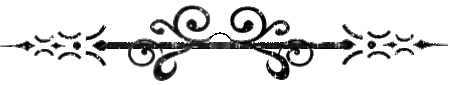 พระสารีบุตรเถระ  มีนามเดิมว่าอย่างไร  ? เพราะเหตุใดจึงออกบวช ?ตอบ  	มีนามเดิมว่า  อุปติสสะ ฯ เพราะต้องการแสวงหาโมกขธรรม ฯ ท่านได้สำเร็จเป็นพระอรหันต์เพราะฟังธรรมเทศนาชื่อว่าอะไร ? ฟังจากใคร ?ตอบ  	เวทนาปริคคหสูตร ฯ  ฟังจากพระสัมมาสัมพุทธเจ้า  ฯพระสาวกที่มีธรรมภาษิตธรรมบรรยายมากคือใคร ?  ได้รับการยกย่องจากพระพุทธเจ้าว่าท่านเลิศในทางใด ? ตอบ  	พระสารีบุตรเถระ ฯ  เลิศในทางมีปัญญามาก ฯพระมหาโมคคคัลานเถระ  มีนามเดิมว่าอย่างไร ?ได้ฟังธรรมเทศนาอะไรจึงบรรลุอรหัตตผล ?ตอบ  	มีนามเดิมว่า โกลิตะ ฯ ฟังะรรมเทศนาคืออุบายสำหรับแก้ง่วง ๘ ประการ และคุณธรรมอีก ๓ ข้อ ฯ วิธีบริหารหมู่คณะของพระอัครสาวกทั้งสององค์มีอุปมาว่าอย่างไรตอบ  มีอุปมาว่า  พระสารีบุตรเปรียบเหมือนมารดาผู้ให้กำเนิดบุตร  ฯ พระโมคคัลลานะเปรียบเหมือนนางนมผู้เลี้ยงดูทารกที่เกิดแล้ว ฯ พระมหากัสปะเถระถือธุดงค์อะไรบ้าง ?ตอบ  ถือธุดงค์  ๓  ข้อ  คือ  ๑. ถือผ้าบังสุกุลเป็นวัตร  ๒. ถือการเที่ยวบิณฑบาตเป็นวัตร  ๓. ถือการอยู่ป่าเป็นวัตร ฯ พระเถระรูปใด  ได้รับเอตทัคคะทาง  “ภทฺเทกรตฺโต”  ผุ้มีราตรีเดียวเจริญ ?ตอบ   พระมหากัจจายนเถระ ฯ พระมหากัจจายนเถระมีบทบาทสำคัญญอย่างไร ?ตอบ  ท่านได้ประกาสพระศาสนาในกรุงอุชเชนี  ทำให้พระเจ้าจันทปัชโชต  และชาวเมืองอุชเชนีนับถือพระพุทธศาสนา ฯ ศาสนพิธี  การอนุโมทนา  มีกี่แบบ ? อะไรบ้าง ?ตอบ  มี ๒ แบบคือ  ๑. สัญญานุโมทนา ฯ๒. วิเสสอนุโมทนา ฯการเทศน์แบบ  ปุจฉา  -  วิสัชน คืออะไร ?ตอบ  การเทศน์แบบ  ถาม  -  ตอบ  โดยพระสงฆ์  ๒  รูป  ฯ พระอธิการอำนาจ   เตชธโร 	ออกปัญหา ฝ่ายวิชาการ				ตรวจแก้